Atividades para o caderno de matemática:Observe abaixo com atenção o dinheiro que usamos, depois você poderá pintá-los: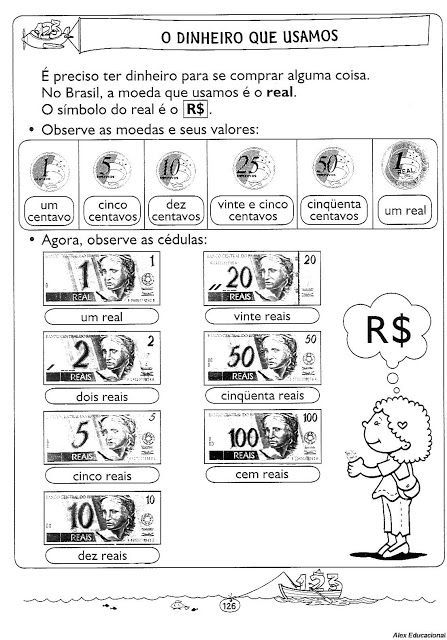 Agora responda e pinte as figuras: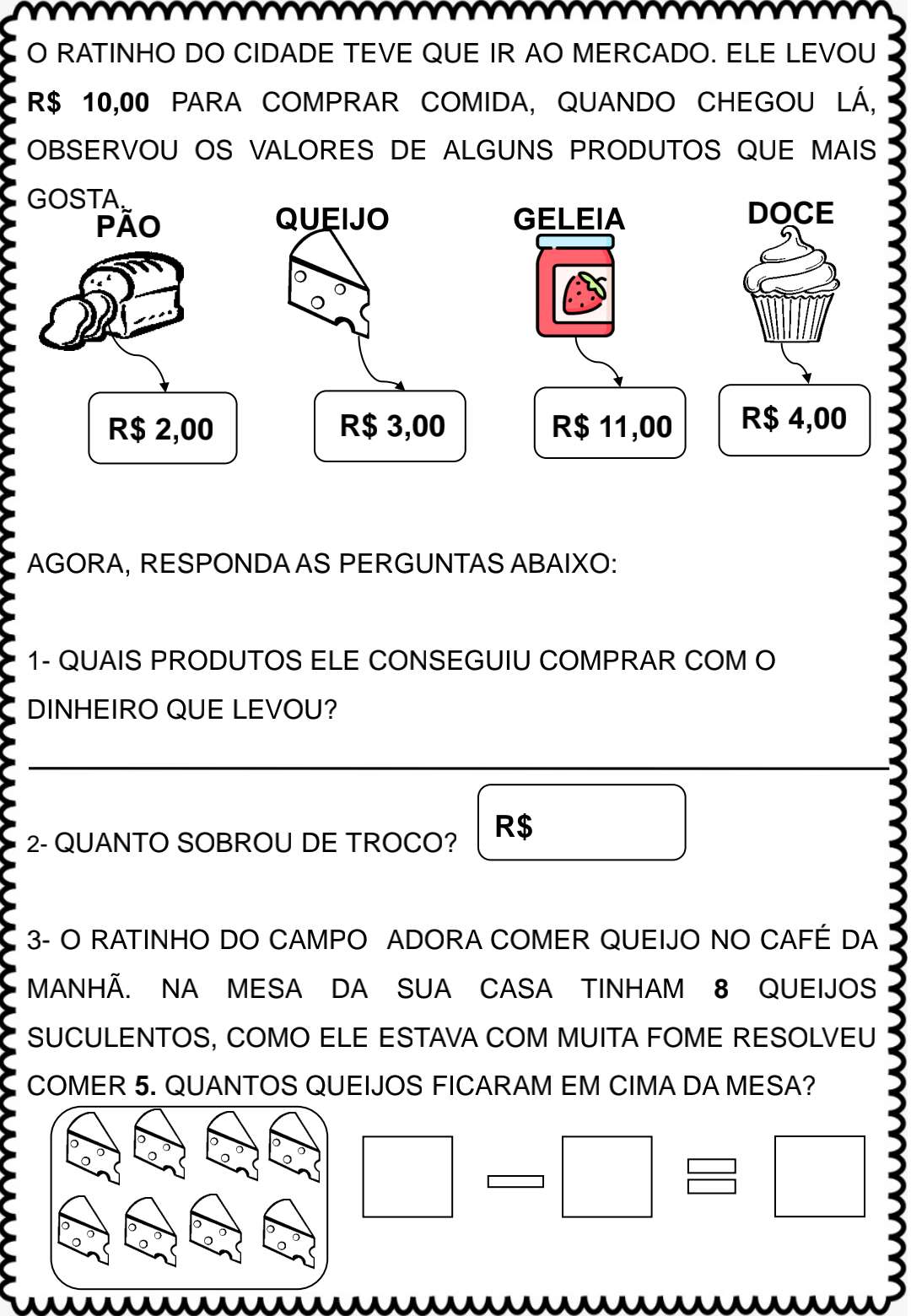 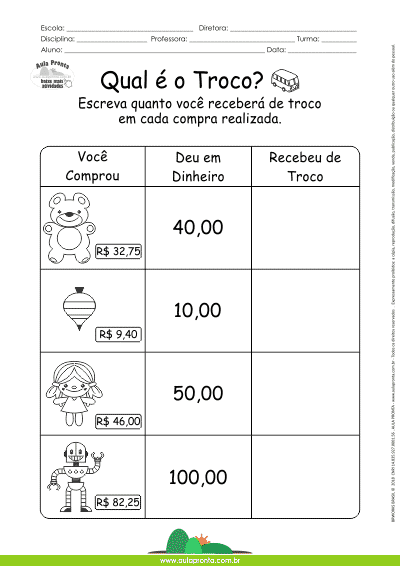 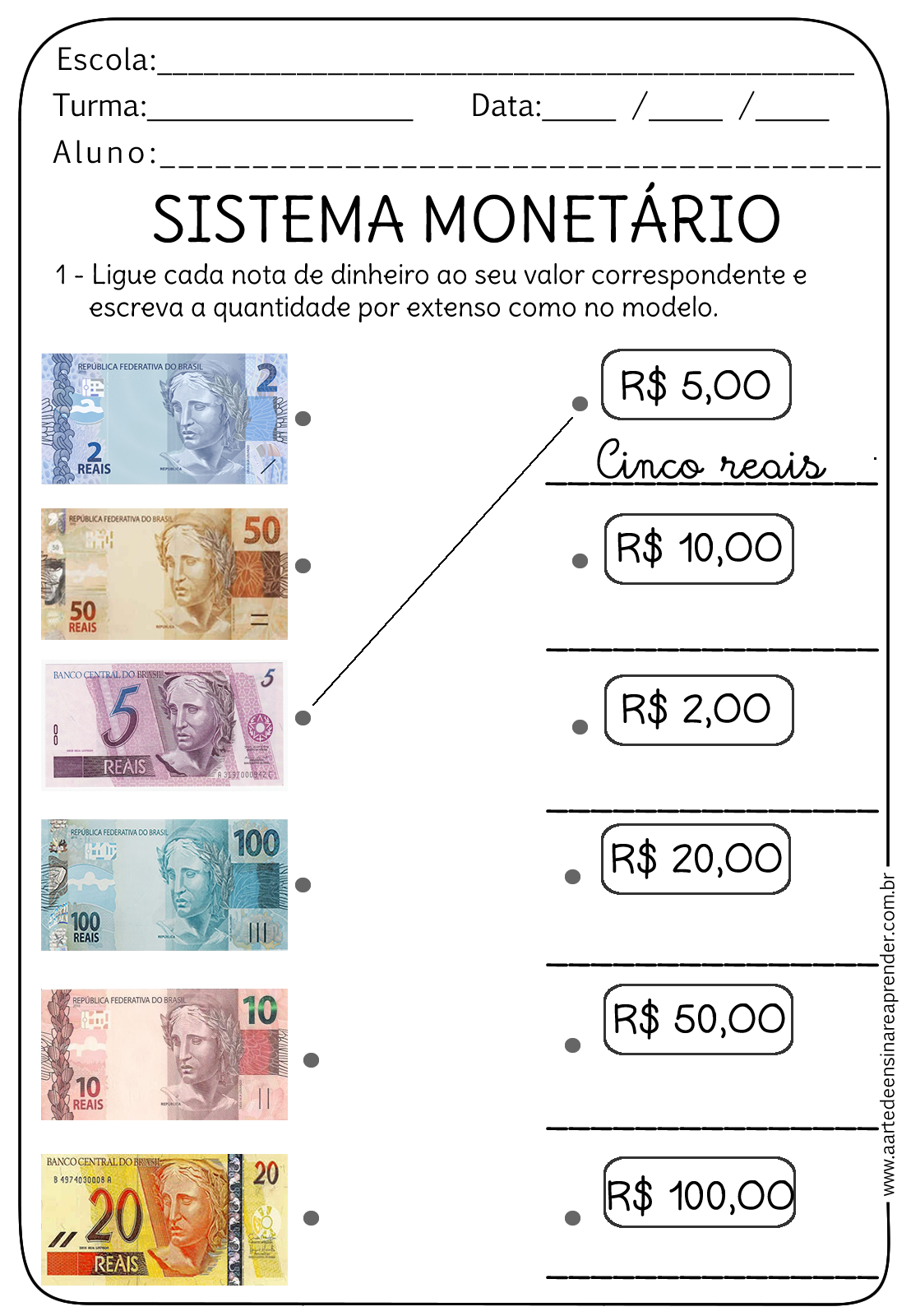 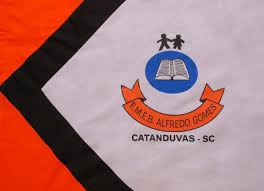 ESCOLA MUNICIPAL DE EDUCAÇÃO BÁSICA ALFREDO GOMES.DIRETORA: IVÂNIA NORA.ASSESSORA PEDAGÓGICA: SIMONE ANDRÉA CARL.ASSESSORA TÉCNICA ADM.: TANIA N. DE ÁVILA.PROFESSORA:ELIANE KARVASKICATANDUVAS, 14 A 18 DE SETEMBRO – SCANO 2020 - TURMA 3ºANO